COLEGIO EMILIA RIQUELME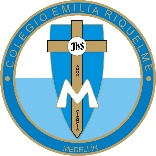 ÁREA DE HUMANIDADES, LENGUA CASTELLANADOCENTE: MARIA ISABEL MAZO ARANGOTALLER 2: ACTIVIDADES ACADÉMICAS.Querida estudiante:Espero que te encuentres muy bien al igual que tu familia. Deseo con todo el corazón que pronto nos volvamos a ver y compartir la inmensa alegría de charlar y disfrutar de las historias, risas y lecturas de nuestra vida en el aula. Es fundamental que estos talleres que te estoy enviando, los realices a conciencia y con la responsabilidad que se merecen. Si tienes alguna duda en su realización no dudes en preguntar. Mi mayor invitación es que leas un libro en las vacaciones que se aproximan. Cuando regresemos a clases, estaré feliz de escuchar un resumen de tu lectura.Con cariño y extrañándote mucho…Profe María IsabelLEE LAS PÁGINA 46 Y 47 DEL LIBRO DE LENGUA CASTELLANA Y RESPONDE LA PREGUNTA¿SON LOS AUTOMÓVILES UNA GARANTÍA DE MOVILIDAD SEGURA EN NUESTRA CIUDAD?REALIZA UNA MINICARTELERA DONDE INVITES A LAS PERSONAS DE MEDELLÍN A USAR EL TRANSPORTE PÚBLICO MÁS SEGUIDO PARA CUIDAR EL MEDIO AMBIENTE Y REDUCIR LOS SINIESTROS VIALESESCRIBIRÁS UN CUENTO DE CIENCIA FICCIÓN. EL PRIMER PASO SERÁ COMPLETAR EL SIGUIENTE CUADRO.CONSULTA EL ENLACE https://www.youtube.com/watch?v=21TE6xiZkIk.AHORA PON A VOLAR TU IMAGINACIÓN Y ESCRIBE TU CUENTO DE CIENCIA FICCIÓN (MÍNIMO dos páginas)DEFINE EL TEMADESCRIBE EL PERSONAJE PRINCIPALESTRUCTURA ¿QUÉ SUCEDE EN EL INICIO?¿QUÉ OCURRE EN EL NUDO?¿QUÉ OCURRE EN EL DESENLACE?DESCRIBE EL ESPACIOEN QUE AÑO SE VA A DESARROLLAR TU HISTORIACOMO SERÁ LA ÉPOCA